LEMBAR PERSETUJUAN BOGOR CREATIVE CENTERTema : Arsitektur OrganikOleh: Fadhlika Syayidah Putri10415017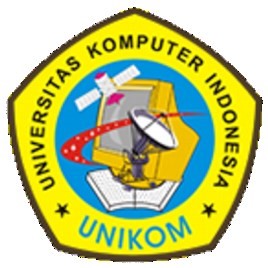 Disetujui Oleh : Bandung,  21  Agustus 2019